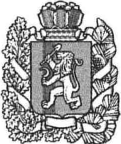 БЕЛЯКИНСКИЙ СЕЛЬСКИЙ СОВЕТ ДЕПУТАТОВБОГУЧАНСКОГО РАЙОНА  КРАСНОЯРСКОГО КРАЯР Е Ш Е Н И Е          25.12.2023г.                                 п. Беляки                                       № 1-13О бюджете Белякинского сельсовета на 2024 год и плановый период 2025 – 2026 годов           В соответствие с Бюджетным кодексом Российской Федерации, на основании  ст. 7, 51, 52 Устава Белякинского сельсовета  Белякинский сельский Совет депутатов РЕШИЛ:Утвердить бюджет Белякинского сельсовета на 2024 год  и плановый период 2025 – 2026 годов:Пункт 1. Основные характеристики бюджета  сельсовета на 2024 год и плановый период 2025 – 2026 годов1. Утвердить основные характеристики бюджета сельсовета  на 2024 год:  прогнозируемый общий объем доходов бюджета сельсовета в сумме  8 982 726,00 рублей; общий объем расходов бюджета сельсовета в сумме 8 982 726,00 рублей; 1.3  дефицит бюджета в сумме 0,00 рублей;          1.4 источники внутреннего финансирования дефицита бюджета сельсовета в сумме 0,00 рублей согласно приложению 1 к настоящему решению.2. Утвердить основные характеристики бюджета сельсовета  на 2025 год и на 2026 год:2.1 прогнозируемый общий объем доходов бюджета сельсовета на 2025 год в сумме 7 379 543,00 рублей и на 2026 год в сумме 7 393 974,00 рублей;общий объем расходов бюджета сельсовета на 2025 год в сумме 7 379 543,00 рублей, в том числе условно утвержденные расходы в сумме  190 000,00 рублей и на 2026 год в сумме 7 393 974,00 рублей, в том числе условно утвержденные расходы в сумме  368 000,00 рублей; 2.3 дефицит бюджета на 2025 год в сумме 0,00 рублей и на 2026 год в сумме 0,00 рублей;                 2.4 источники внутреннего финансирования дефицита бюджета сельсовета на 2025 год в сумме 0,00 рублей и 2026 год в сумме 0,00 рублей согласно приложению   1 к настоящему решению.Пункт 2. Доходы  бюджета Белякинского сельсоветаУтвердить доходы  бюджета Белякинского сельсовета на 2024 год и плановый период 2025 – 2026 годов согласно приложению  2 к настоящему решению.          Пункт 3. Распределение на 2024 год и плановый период 2025 – 2026 годов расходов бюджета Белякинского сельсовета по бюджетной классификации Российской Федерации          Утвердить в пределах общего объема расходов  бюджета  сельсовета, установленного пунктом 1 настоящего решения, 1) распределение бюджетных ассигнований по разделам и подразделам бюджетной классификации расходов бюджетов Российской Федерации на 2024 год и плановый период 2025-2026 годов согласно приложению 3 к настоящему Решению.2) утвердить ведомственную структуру расходов  бюджета Белякинского сельсовета на 2024 год и плановый период 2025-2026 годов согласно приложению  4 к настоящему Решению.3) распределение бюджетных ассигнований по целевым статьям (муниципальным программам Белякинского сельсовета и непрограммным направлениям деятельности), группам и подгруппам видов расходов, разделам,  подразделам классификации расходов бюджета Белякинского сельсовета на 2024 год и плановый период  2025 - 2026 годов согласно приложению  5 к настоящему решению.Пункт 4. Публичные нормативные обязательства  бюджета Белякинского сельсоветаУстановить, что в  2024 году и плановом периоде 2025-2026 годов средства бюджета сельсовета на исполнение публичных нормативных обязательств Белякинского сельсовета составляют  151 200,00 рублей ежегодно согласно приложению  6 к настоящему решению.Пункт 5. Изменение показателей сводной бюджетной росписи бюджета Белякинского сельсовета в 2024 году 	Установить, что глава Белякинского сельсовета Богучанского района, осуществляющий составление и организацию исполнения местного бюджета,   вправе в ходе исполнения настоящего решения вносить изменения в сводную бюджетную роспись бюджета сельсовета на 2024 год и плановый период 2025-2026 годов без внесения изменений в настоящее решение:1. с соответствующим увеличением объема средств межбюджетных трансфертов, предоставляемых  бюджетам  поселений из районного бюджета, - на сумму средств, предусмотренных настоящим решением для финансирования расходов на региональные выплаты и выплаты, обеспечивающие уровень заработной платы работников бюджетной сферы не ниже размера минимальной заработной платы (минимального размера оплаты труда);2. с соответствующим увеличением объема  межбюджетных трансфертов, предоставляемых  бюджетам поселений из районного бюджета, - на сумму средств, предусмотренных настоящим решением для финансирования расходов на персональные выплаты, устанавливаемые в целях повышения оплаты труда молодым специалистам, персональные выплаты, устанавливаемые с учетом опыта работы при наличии ученой степени, почетного звания, нагрудного  знака (значка);       3. в пределах общего объема средств субвенций, предусмотренных бюджету муниципального образования настоящим решением, в случае перераспределения сумм указанных субвенций;       4. в пределах объема соответствующей субвенции, предусмотренной настоящим решением, в случае перераспределения сумм указанных субвенций между муниципальными образованиями района;       5. в пределах общего объема средств, предусмотренных настоящим решением  для финансирования мероприятий в рамках одной муниципальной программы Белякинского сельсовета, после внесения изменений в указанную программу в установленном порядке;       6. в случае внесения изменений Министерством финансов Российской Федерации в структуру, порядок формирования и применения кодов бюджетной классификации Российской Федерации, а также присвоения кодов составным частям бюджетной классификации Российской Федерации;       7. в случае исполнения исполнительных документов (за исключением судебных актов) и решений налоговых органов о взыскании налога, сбора, страхового взноса, пеней и штрафов, предусматривающих обращение взыскания на средства бюджета Белякинского сельсовета, в пределах общего объема средств, предусмотренных главному распорядителю средств бюджета;       8. с соответствующим увеличением объема средств субвенций, субсидий, иных межбюджетных трансфертов предоставляемых местным бюджетам из краевого  бюджета, - на сумму средств, предусмотренных Законом края о краевом бюджете на очередной  финансовый год и плановый период для финансирования расходов на повышение размеров оплаты труда отдельным категориям работников бюджетной сферы района, в том числе для которых указами Президента Российской Федерации предусмотрено повышение оплаты труда.Пункт 6. Индексация размеров денежного вознаграждения лиц, замещающих муниципальные должности сельсовета, и окладов денежного содержания муниципальных служащих сельсоветаРазмеры денежного вознаграждения лиц, замещающих муниципальные должности Белякинского сельсовета, размеры должностных окладов  по должностям муниципальной  службы Белякинского сельсовета, проиндексированные в 2020,2022,2023 году, увеличиваются (индексируются) в соответствии с Законом Красноярского края  о краевом бюджете, в 2024 году и плановом периоде 2025–2026 годов на коэффициент, равный 1Пункт 7. Индексация заработной платы работников муниципальных учреждений         Заработная плата работников муниципальных учреждений, увеличивается (индексируется) в соответствии с Законом Красноярского края  о краевом бюджете в 2024 году и плановом периоде 2025–2026 годов на коэффициент, равный 1.Пункт 8. Особенности исполнения бюджета Белякинского сельсовета в 2024 году          1.Установить, что не использованные по состоянию на 1 января 2024 года остатки межбюджетных трансфертов, за счет средств районного бюджета в форме субвенций, иных межбюджетных трансфертов, имеющих целевое назначение, подлежат возврату в районный бюджет в течение первых 5 рабочих дней 2024 года.          2. Остатки средств бюджета сельсовета на 1 января 2024 года в полном объеме, за исключением неиспользованных остатков межбюджетных трансфертов, полученных из районного бюджета в форме субсидий, субвенций и иных межбюджетных трансфертов, имеющих целевое назначение, могут направляться на покрытие временных кассовых разрывов, возникающих в ходе исполнения бюджета сельсовета в 2024 году.          3. Установить, что погашение кредиторской задолженности, сложившейся по принятым в предыдущие годы, фактически произведенным, но не оплаченным по состоянию на 1 января 2024 года обязательствам, производится администрацией сельсовета  за счет утвержденных  бюджетных ассигнований на 2024 год.         Пункт 9. Муниципальный внутренний долг Белякинского сельсовета1.Установить верхний предел муниципального внутреннего долга Белякинского сельсовета в сумме:на 1 января 2025 года в сумме 0,00 рублей, в том числе по муниципальным гарантиям 0,00 рублей;на 1 января 2026 года в сумме 0,00 рублей, в том числе по муниципальным гарантиям 0,00 рублей;на 1 января 2027 года в сумме 0,00 рублей, в том числе по муниципальным гарантиям 0,00 рублей;Пункт 10. Иные межбюджетные трансферты районному бюджету из бюджета Белякинского сельсовета Направить, в соответствии с заключенными Соглашениями  о передаче части полномочий, иные межбюджетные трансферты из бюджета поселения районному бюджету:1. По разработке, рассмотрению и утверждению программ комплексного развития систем коммунальной инфраструктуры, утверждению технических заданий и согласованию инвестиционных программ, выполнению требований, установленных правилами оценки готовности поселений к отопительному периоду, и контролю за готовностью теплоснабжающих организаций, теплосетевых организаций, отдельных к отопительному периоду, разработке и утверждению подпрограммы «Энергосбережение и повышение энергетической эффективности на территории Богучанского района», организации водоснабжения населения и обеспечение надежного теплоснабжения потребителей, том числе принятие мер по организации обеспечения водоснабжения, теплоснабжения потребителей в случае неисполнения теплоснабжающими организациями или теплосетевыми организациями, организациями, осуществляющими горячее водоснабжение, холодное водоснабжении своих обязательств либо отказа указанных организаций от исполнения своих обязательств, согласованию ввода источников тепловой энергии, тепловых сетей, объектов централизованных систем горячего водоснабжения, холодного водоснабжения в ремонт и из эксплуатации в 2024 году  в сумме 3 026,00 рублей и в плановом периоде 2025-2026 годов  в сумме 3 026,00 рублей ежегодно.Утвердить методику определения объема иных межбюджетных трансфертов районному бюджету согласно приложению  7 к настоящему решению.2. На осуществление полномочий составление и исполнение бюджета Белякинского сельсовета, осуществление контроля за его исполнением, составление отчета об исполнении бюджета поселения в 2024 году в сумме 785 690,00 рублей и в плановом периоде 2025-2026 годов в сумме 785 690,00 рублей ежегодно.Утвердить методику определения объема иных межбюджетных трансфертов районному бюджету согласно приложению  8 к настоящему решению.3. На осуществление полномочий внутреннего финансового контроля в рамках непрограммных расходов органов местного самоуправления в 2024 году в сумме 772,00 рублей и в плановом периоде 2025-2026 годах 772,00 рублей ежегодно.Утвердить методику определения объема иных межбюджетных трансфертов районному бюджету согласно приложению 9 к настоящему решению.         Пункт 11. Авансовые платежиУстановить, что авансовые платежи в размере 100% от суммы договора могут предусматриваться по следующим видам товаров, работ, услуг:- услуги связи, Интернета.- услуги по подписке на периодические издания;- оплата стоимости обучения на курсах повышения квалификации;- страхование жизни, здоровья и имущества юридических и физических лиц, в том числе обязательное страхование гражданской ответственности владельцев транспортных средств;- услуги по санитарным эпидемиологическим и гигиеническим исследованиям;- приобретение горюче-смазочных материалов, запасных частей для автомашин;         - приобретение хозяйственных и канцелярских товаров, основных средств.По остальным договорам (контрактам) установить авансовые платежи в размере 30% от суммы договора или контракта. Пункт 12. Дорожный фонд Белякинского сельсовета 1. Утвердить объем бюджетных ассигнований дорожного фонда Белякинского сельсовета  на 2024 год в сумме 562 105,00 рублей, на 2025 год в сумме 553 905,00 рублей, на 2026 год в сумме 555 905,00 рублей.2. Бюджетные ассигнования муниципального дорожного фонда, не использованные в текущем финансовом году, направляются на увеличение бюджетных ассигнований муниципального дорожного фонда в очередном финансовом году.         Пункт 13. Резервный фонд администрации сельсовета.          Установить, что в расходной части бюджета сельсовета  в 2024 году и плановом периоде 2025-2026 годов предусматривается резервный фонд администрации сельсовета  в сумме 10 000,00 рублей ежегодно.          Администрация Белякинского сельсовета ежеквартально информирует Белякинский сельский Совет депутатов о расходовании средств резервного фонда.          Расходование средств резервного фонда осуществляется в порядке установленном администрацией Белякинского сельсовета.Контроль за исполнением настоящего решения возложить на постоянную планово бюджетную комиссию (ФМО).Настоящее решение подлежит официальному опубликованию в печатном издании «Депутатский вестник» в течение 10 дней с момента подписания, на официальном сайте администрации Белякинского сельсовета в информационно-телекоммуникационной сети Интернет: «беляки-адм.рф».Настоящее решение вступает в силу со дня официального опубликования, но не ранее  1 января 2024 года.ППредседатель Белякинского сельского   Совета депутатов_______________   Т.К. Русанова« 25 » декабря 2023гМПГ Глава Белякинского сельсовета_________________    В.А. Паисьева          « 25 » декабря 2023г.МП